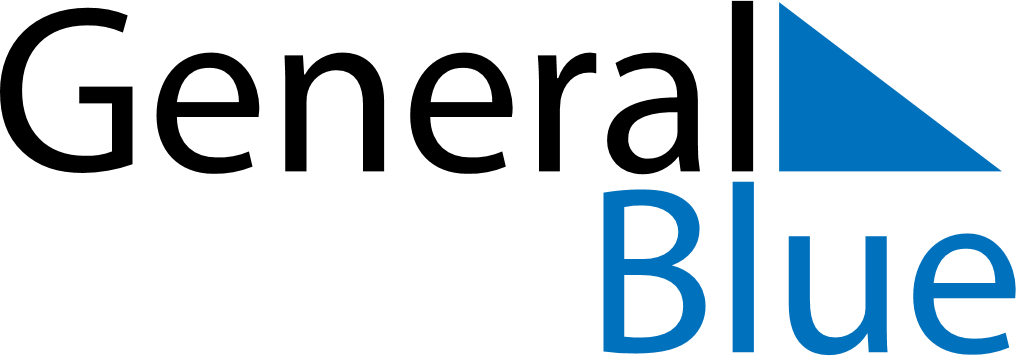 June 2024June 2024June 2024June 2024June 2024June 2024June 2024Rochefort, Wallonia, BelgiumRochefort, Wallonia, BelgiumRochefort, Wallonia, BelgiumRochefort, Wallonia, BelgiumRochefort, Wallonia, BelgiumRochefort, Wallonia, BelgiumRochefort, Wallonia, BelgiumSundayMondayMondayTuesdayWednesdayThursdayFridaySaturday1Sunrise: 5:34 AMSunset: 9:39 PMDaylight: 16 hours and 5 minutes.23345678Sunrise: 5:33 AMSunset: 9:40 PMDaylight: 16 hours and 7 minutes.Sunrise: 5:32 AMSunset: 9:41 PMDaylight: 16 hours and 9 minutes.Sunrise: 5:32 AMSunset: 9:41 PMDaylight: 16 hours and 9 minutes.Sunrise: 5:32 AMSunset: 9:42 PMDaylight: 16 hours and 10 minutes.Sunrise: 5:31 AMSunset: 9:43 PMDaylight: 16 hours and 12 minutes.Sunrise: 5:31 AMSunset: 9:44 PMDaylight: 16 hours and 13 minutes.Sunrise: 5:30 AMSunset: 9:45 PMDaylight: 16 hours and 14 minutes.Sunrise: 5:30 AMSunset: 9:46 PMDaylight: 16 hours and 16 minutes.910101112131415Sunrise: 5:29 AMSunset: 9:47 PMDaylight: 16 hours and 17 minutes.Sunrise: 5:29 AMSunset: 9:47 PMDaylight: 16 hours and 18 minutes.Sunrise: 5:29 AMSunset: 9:47 PMDaylight: 16 hours and 18 minutes.Sunrise: 5:29 AMSunset: 9:48 PMDaylight: 16 hours and 19 minutes.Sunrise: 5:28 AMSunset: 9:49 PMDaylight: 16 hours and 20 minutes.Sunrise: 5:28 AMSunset: 9:49 PMDaylight: 16 hours and 20 minutes.Sunrise: 5:28 AMSunset: 9:50 PMDaylight: 16 hours and 21 minutes.Sunrise: 5:28 AMSunset: 9:50 PMDaylight: 16 hours and 22 minutes.1617171819202122Sunrise: 5:28 AMSunset: 9:51 PMDaylight: 16 hours and 22 minutes.Sunrise: 5:28 AMSunset: 9:51 PMDaylight: 16 hours and 23 minutes.Sunrise: 5:28 AMSunset: 9:51 PMDaylight: 16 hours and 23 minutes.Sunrise: 5:28 AMSunset: 9:52 PMDaylight: 16 hours and 23 minutes.Sunrise: 5:28 AMSunset: 9:52 PMDaylight: 16 hours and 23 minutes.Sunrise: 5:28 AMSunset: 9:52 PMDaylight: 16 hours and 23 minutes.Sunrise: 5:28 AMSunset: 9:52 PMDaylight: 16 hours and 23 minutes.Sunrise: 5:29 AMSunset: 9:53 PMDaylight: 16 hours and 23 minutes.2324242526272829Sunrise: 5:29 AMSunset: 9:53 PMDaylight: 16 hours and 23 minutes.Sunrise: 5:29 AMSunset: 9:53 PMDaylight: 16 hours and 23 minutes.Sunrise: 5:29 AMSunset: 9:53 PMDaylight: 16 hours and 23 minutes.Sunrise: 5:30 AMSunset: 9:53 PMDaylight: 16 hours and 23 minutes.Sunrise: 5:30 AMSunset: 9:53 PMDaylight: 16 hours and 22 minutes.Sunrise: 5:31 AMSunset: 9:53 PMDaylight: 16 hours and 22 minutes.Sunrise: 5:31 AMSunset: 9:53 PMDaylight: 16 hours and 21 minutes.Sunrise: 5:32 AMSunset: 9:53 PMDaylight: 16 hours and 20 minutes.30Sunrise: 5:32 AMSunset: 9:52 PMDaylight: 16 hours and 19 minutes.